ПРАВИТЕЛЬСТВО РЕСПУБЛИКИ ТЫВА
РАСПОРЯЖЕНИЕТЫВА РЕСПУБЛИКАНЫӉ ЧАЗАА
АЙТЫЫШКЫНот 13 сентября 2021 г. № 418-рг. КызылО подготовке к участию в штабной тренировкепо гражданской обороне с территориальнымиорганами федеральных органов исполнительнойвласти, органами исполнительной власти Республики Тыва, органами местного самоуправления муниципальных образований Республики Тыва и организациями, отнесенными к категории по гражданской оборонеВ соответствии с постановлением Правительства Российской Федерации от  26 ноября 2007 г. № 804 «Об утверждении Положения о гражданской обороне в Российской Федерации», пунктом 34 раздела 4 плана мероприятий по реализации Основ государственной политики Российской Федерации в области гражданской обороны на период до 2030 г., утвержденного заместителем Председателя Правительства Российской Федерации Д.О. Рогозиным от 20 июня 2017 г. № 4210п-П4, планом основных мероприятий Республики Тыва в области гражданской обороны, предупреждения и ликвидации чрезвычайных ситуаций, обеспечения пожарной безопасности и безопасности людей на водных объектах на 2021 год, утвержденным Главой Республики Тыва от 19 марта 2021 г., и в целях качественной подготовки и участия в штабной тренировке по гражданской обороне с территориальными органами федеральных органов исполнительной власти, органами исполнительной власти Республики Тыва, органами местного самоуправления муниципальных образований Республики Тыва и организациями, отнесенными к категории по гражданской обороне (далее – тренировка):1. Органам управления, силам и средствам территориальной подсистемы единой государственной системы предупреждения и ликвидации чрезвычайных ситуаций Республики Тыва, силам гражданской обороны Республики Тыва, а также               Комиссии по предупреждению и ликвидации чрезвычайных ситуаций и обеспечению пожарной безопасности Республики Тыва 6 октября 2021 г. принять участие в штабной тренировке по гражданской обороне. 2. Руководителям территориальных органов федеральных органов исполнительной власти (по согласованию), органов исполнительной власти Республики             Тыва, органов местного самоуправления муниципальных образований Республики Тыва (по согласованию) и силам гражданской обороны Республики Тыва:а) провести корректировку соответствующих планов гражданской обороны и защиты населения, планов приведения в готовность гражданской обороны;б) обеспечить готовность к штабной тренировке и до 27 сентября 2021 г. представить информацию о готовности в Главное управление МЧС России по Республике Тыва;в) обеспечить соблюдение мер безопасности при проведении практических мероприятий с учетом эпидемиологической обстановки.3. Службе по гражданской обороне и чрезвычайным ситуациям Республики Тыва:а) провести корректировку плана гражданской обороны и защиты населения Республики Тыва, утвержденного Главой Республики Тыва от 27 ноября 2020 г.;б) совместно с Главным управлением МЧС России по Республике Тыва до                   20 сентября 2021 г. разработать и утвердить план подготовки к участию в штабной тренировке по гражданской обороне с территориальными органами федеральных органов исполнительной власти, органами исполнительной власти Республики Тыва, органами местного самоуправления муниципальных образований Республики Тыва и организациями, отнесенными к категории по гражданской обороне;в) до 29 сентября 2021 г. провести совещание по подготовке к участию в тренировке с руководителями с территориальных органов федеральных органов исполнительной власти, органов исполнительной власти Республики Тыва, органов местного самоуправления муниципальных образований Республики Тыва и организаций, отнесенных к категории по гражданской обороне.4. Контроль за исполнением настоящего распоряжения возложить на и.о. первого заместителя Председателя Правительства Республики Тыва Бады О.О.5. Разместить настоящее распоряжение на официальном сайте Республики Тыва в информационно-телекоммуникационной сети «Интернет».Временно исполняющий обязанности           Главы Республики Тыва						              В. Ховалыг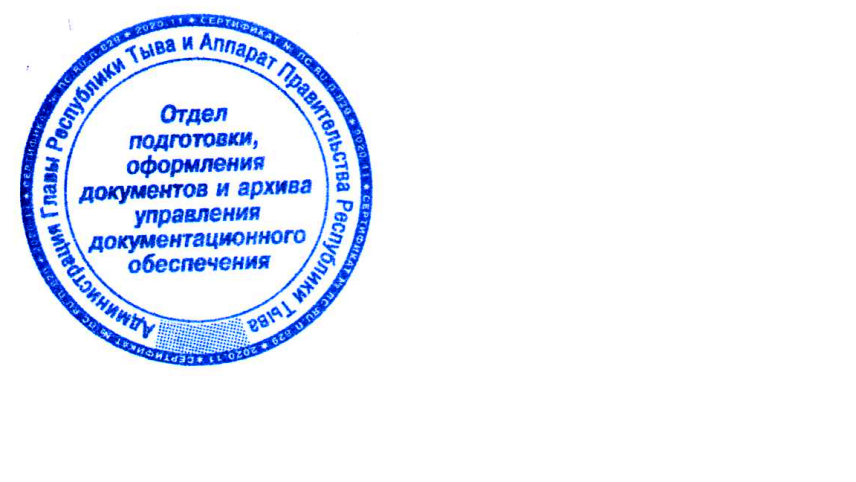 